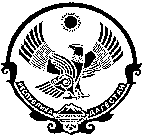                                   РЕСПУБЛИКА ДАГЕСТАН      АДМИНИСТРАЦИЯ МУНИЦИПАЛЬНОГО ОБРАЗОВАНИЯ                   СЕЛЬСКОГО ПОСЕЛЕНИЯ «СЕЛО ЧУНИ»ПОСТАНОВЛЕНИЕ «16»    января   2024 года                                                           №     3                                                       с. ЧуниОб исключении гражданина из списка нуждающихся в улучшении жилищных условий.       Исключить гражданку Гарибанову Ажу Мамаевну 01.07.1932 г.р., паспорт 82 02 № 773486  выдан 17.06.2002 г. из списка отдельных категорий граждан МО «село Чуни» Левашинского района принятых на учет после 1 января 2005 года в соответствии с Законом Республики Дагестан от 3 февраля 2006 года № 4 в связи со смертью (умерла 03.09.2023 г.).Глава администрацииМО «село Чуни»                                                         Т.М.Хайбулаев